Alberta Schools’ Athletic Association 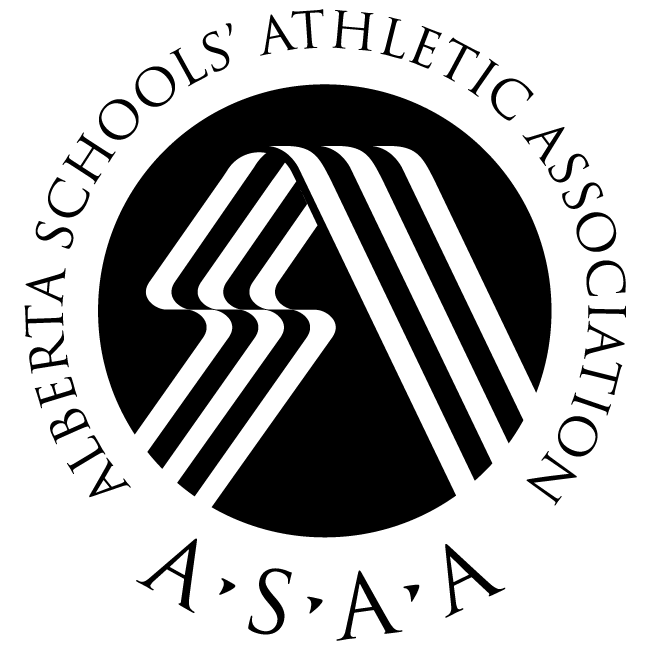 Non-School Entity Sanction Form – Cheerleading ONLY This form must be complete by any non-school entities that wish to apply for sanctioning in the sport of cheerleading. This form can ONLY be completed and submitted by the event host and must be returned to the ASAA office at least 30 days prior to the event. All participating school teams must be listed. In the sport of cheerleading only, school teams can attend competitions hosted by a non-school entity provided that they meet the following conditions:Proof of event and association/company insurance is submitted to the ASAA Office. This must include a minimum of $2 million general comprehensive liability insurance as well as a Sport Accident Insurance Policy. It is strongly recommended that the insurance also included Officers and Directors liability insurance.All safety requirements are met as outlined by the Alberta Cheerleading Association Policies.No prize money can be awarded.The non-school entity agrees to be accountable to the ASAA to uphold the standards and expectations of ASAA and to report to ASAA as requested. That is, should violation of any conditions occur, consequences will be at the discretion of the ASAA.All entry fees for the high school divisions are approved by the ASAA.All relevant sanction forms must be completed and insurance vproof erified as stated above at least 30 days prior to the event as per ASAA policy. Late applications will be assessed a $200 late fee. If a non-school entity fails to meet all of the outlined conditions, ASAA member school teams will be ineligible to participate at all events hosted by that non-school entity
	 									requests the permission (Name of Non-School Entity or Company/Association Name)of the ALBERTA SCHOOLS’ ATHLETIC ASSOCIATION to host a cheerleading competition on
Date Name of Competition:The competition will be held in						,	
				(Name of city, town, etc.), 		   (Province or State)Once sanction is granted, the following schools will be invited (please list school name):________________________________________________________________________________________________________________________________________________________________________________________________________________________________________________________________________________________________________________________________________________________________________________________________________________________________________________Details:Eligibility Requirements: _________________________________________________________Entry Fee (must be the same for all entrants): _________________________________________Sponsorship of the event, if any, commercial or otherwise: ______________________________
______________________________________________________________________________Modifications to rules, if any: ______________________________________________________Awards and/or Prizes: ____________________________________________________________
Approximate Value: _____________________________________________________________Special events planned: ___________________________________________________________Host Contact Name: ____________________________________________________________________
Phone: __________________________   E-Mail Address: _____________________________________The applicant agrees to the outlined sanction conditions and agrees to provide all corresponding documentation to the ASAA. Applicant Signature: _______________________________    Date of Request: _____________________
Recommendation of the Provincial Executive of the invited teamsDate: ______________________   ASAA Staff Contact: _______________________________________Event Status: 		Sanctioned 		Not Sanctioned 

Signature: _______________________________________

Return completed form to: info@asaa.ca 